АДМИНИСТРАЦИЯНОВОДУГИНСКОГО СЕЛЬСКОГО ПОСЕЛЕНИЯ НОВОДУГИНСКОГО РАЙОНА СМОЛЕНСКОЙ ОБЛАСТИП О С Т А Н О В Л Е Н И Е от 09 марта 2023  № 13 Об утверждении Планапротивопожарных мероприятий Администрации Новодугинскогосельского поселения Новодугинскогорайона Смоленской области на 2023 годВ соответствии с Федеральными законами от 06 октября 2003 года № 131-ФЗ «Об общих принципах организации местного самоуправления в Российской Федерации», от 21 декабря 1994 года  № 69-ФЗ «О пожарной безопасности»:Утвердить план противопожарных мероприятий на 2023 года.Настоящее распоряжение подлежит размещению на официальном сайте Администрации муниципального образования «Новодугинский район» Смоленской области в разделе Новодугинское сельское поселение.Контроль за исполнением настоящего распоряжения оставляю за собой.Глава муниципального образованияНоводугинское сельское поселениеНоводугинского района Смоленской области                                                                                      А.С. АнискинУтвержден
Постановлением Администрации
Новодугинского сельского поселенияНоводугинского района Смоленской области
от 09 марта 2023 № 13 П Л А Н
противопожарных мероприятий по подготовке населённых пунктов и организаций к работе в условиях весенне-летнего периода  2023 года№ п/пНаименование планируемых мероприятийОтветственный исполнительСроки исполнения Организационные мероприятия Организационные мероприятия Организационные мероприятия Организационные мероприятияУточнение муниципальных нормативных актовСпециалисты Администрации март, апрельПодготовка пожарной техники к работе в  .Руководители, организациймарт, апрельВ населенных пунктах:В населенных пунктах:В населенных пунктах:В населенных пунктах:Проведение месячника пожарной безопасностиСпециалисты Администрации,апрель, октябрьВ ходе которого провести:В ходе которого провести:В ходе которого провести:В ходе которого провести:Очистку подвальных и чердачных помещений, технических подполий жилищного фонда от мусора и других горючих материалов, обеспечить ограничение доступа посторонних лиц в указанные помещенияРуководители организацийапрель, октябрьИнструктажи населения, работников организаций по мерам пожарной безопасности, предупреждению выжигания сухой травы, действиям в случае возникновения пожараРуководители организацийвесь периодИнформирование населения о мерах пожарной безопасности и пожаробезопасного поведенииСпециалисты Администрациивесь периодОбеспечение контроля за пожарной обстановкой на территории поселения  в пожароопасный период  .Специалисты Администрациивесь периодСовершенствование противопожарного водоснабжения:Совершенствование противопожарного водоснабжения:Совершенствование противопожарного водоснабжения:Совершенствование противопожарного водоснабжения:Кольцевание тупиковых участков;Руководители организацийВесь периодУстановку новых, проведение ремонта существующих пожарных гидрантов;Руководители организацийВесь периодПриспособление хозяйственных источников водоснабжения (водонапорные башни, технологические емкости) для целей пожаротушенияРуководители организациймарт, сентябрьОбеспечение надежного забора воды пожарной техникой из искусственных и естественных водоемов устройство подъездных дорог, площадок для установки пожарных автомашин, сооружение специальных водозаборных устройств (специальные подъезды)Руководители организациймарт, сентябрьПрактические мероприятияПрактические мероприятияПрактические мероприятияПрактические мероприятияОчистка подведомственных территорий от горючего мусора, отходов, иных пожароопасных веществ и материаловСпециалисты Администрации,руководители организацийапрель, октябрьПриведение в исправное состояние источников противопожарного водоснабжения, водозаборных устройств, указателей и подъездных путей к нимСпециалисты Администрации,руководители организацийапрель, октябрьВременное отключение от источников электроснабжения зданий и сооружений,              неэксплуатируемых в летний периодСпециалисты Администрации,руководители организацийапрельРемонт молниезащиты, зданий и сооружений.руководители организацийапрельУстройство защитных противопожарных полос, удаление в летний период сухой растительности вблизи населенных пунктовСпециалисты Администрации,руководители организацийвесь период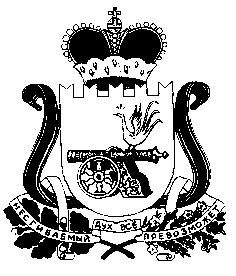 